Australian Travel GuideGood Day:We are mighty happy to be partnering on this project with you. Having a kid’s view point for our travel guide will drive our sales through the roof or at least we hope they will. Here are some pointers in what we are looking for:First come up with a catchy title and maybe a logo.Include a section on your 25 Favorite Australian Slang terms. You choose!You should definitely include location and climate (people need to know what to wear, am I right)Write about how the geography impacts how people are in AustraliaGive a description of Australia’s government and economyDescribe the history, contributions and current lives of AboriginesDescribe the history of Australia, make sure to include the part about Australians being descendants of prisonersYou need photos, maps, a time frame, locations, points of interest to intrigue potential clients.  Include a price guide – so use the newspaper or the internet for details to be realistic.  Packages typically include airfare, hotel accommodations, rental car, motorcycles, or bikes, train or bus or subway fares, and sometimes either a breakfast or evening meal.  Don’t forget various time zones of Australia.Anything else you think would be interestingTo provide diversity, you should have day trips from one base and overnight excursions to see other parts of the continentBe prepared to present your travel guide and to defend the decisions you made as to why this is a better product for the customers than anything else on the market.Frequently Asked Questions:Can we incorporate travel to other parts of Oceania?  Sure, make your travel guide as good as it can be.Do we need a map? Of course.  A road map is a good idea, but at a minimum you need a map that shows the various places of Australia which you are advertising.Does it have to be typed? Typing looks better than handwriting.  Honestly, part of your grade will be due to its neatness. 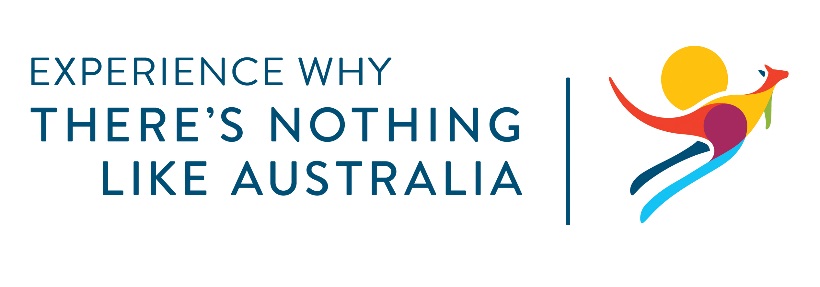 Dear GSI We, here at Tourism Australia would like to use your services to share the greatness of Australia with young people in America. Even though Australia is one of the most popular travel destinations in the world, many American youth do not get to experience it because it is so far away. That is indeed a shame because Australia has so much to offer. The people of Australia are friendly and straight talking and open. Their sense of mateship and their no worries attitude make all visitors feel welcome. They make it easy to enjoy adventures beyond imagination. Whether it’s in Australia’s wide-open landscapes, pristine oceans or vibrant cities a holiday in Australia is an opportunity to experience a vast yet accessible adventure playground. You don’t just visit Australia, you live it.  To give you some background: Australia is a vast island continent teeming with natural and cultural treasures. It is a land of savage beauty, big adventures, and even bigger horizons. If beautiful beaches, rainforest and the outback don’t do it for you, then we have some of the greatest multicultural cities on the planet.I think you will find our people high spirited, down to earth, irreverent, and welcoming.  We have heard about some of the great work you have been doing with FIFA. We thought that since our target market is young people in the US, why not have young people write our next travel guide. A kind of a for youth, by youth kind of thing.We are looking forward to working with youSincerely,Minister for Trade and InvestmentThe Hon Andrew Robb AO MPGSI Briefing Tourism AustraliaLocate on a world and regional political-physical map the following features of Australia: the Great Barrier Reef, Coral Sea, Ayers Rock, and Great Victoria Desert. Locate on a world and regional political-physical map the following features of Canada: the St. Lawrence River, Hudson Bay, Atlantic Ocean, Pacific Ocean, the Great Lakes, Canadian Shield, and Rocky Mountains Explain the impact of location, climate, distribution of natural resources, and population distribution on Australia and Canada including: Describe how Canada and Australia’s location, climate, and natural resources have affected where people live. Describe how Canada and Australia’s location, climate, and natural resources impact trade. The student will describe the cultural characteristics of people who live in Australia including: The impact of English colonization on the language and religion of Canada and Australia. How the literacy rate affects the standard of living. Explain the major environmental concerns of Canada regarding acid rain and pollution of the Great Lakes, the extraction and use of natural resources on the Canadian Shield, and timber resources. Explain the major environmental concerns of Australia’s Great Barrier ReefCompare and contrast various forms of government including:Describe the ways government systems distribute power: unitary, confederation, and federal. Explain how governments determine citizen participation: autocratic, oligarchic, and democratic. Describe the two predominate forms of democratic governments: parliamentary and presidential.Explain the structure of the national governments of Canada and Australia including: Describe the federal parliamentary democracy of Australia, distinguishing form of leadership, type of legislature, and the role of the citizen in terms of voting and personal freedoms. Describe the structure of the Canadian government as a constitutional monarchy, a parliamentary democracy, and a federation, distinguishing the role of the citizen in terms of voting and personal freedoms analyze different economic systems How traditional, command, and market, economies answer the economic questions of 1 -what to produce, 2-how to produce, and 3-for whom to produce. How most countries have a mixed economy located on a continuum between pure and market and pure command. Describe the economic system used in Australia. Give examples of how voluntary trade benefits buyers and sellers in Canada and Australia including: How specialization makes trade possible between countries. Compare and contrast different types of trade barriers, such as tariffs, quotas and embargos. Why international trade requires a system for exchanging currency between nations. Describe factors that influence economic growth and examine their presence or absence in Canada and Australia including:The relationship between investment in human capital (education and training) and gross domestic product (GDP). The relationship between investment in capital goods (factories, machinery, and technology) and gross domestic product (GDP). The role of natural resources in a country’s economy. The role of entrepreneurship. Describe the origins and culture of the Aborigines. Explain the impact European exploration and colonization had on Canada and Australia including: Explain the reasons for British colonization of Australia; include the use of prisoners as colonists. Explain the impact of European colonization of Australia in terms of diseases and weapons on the indigenous peoples of Canada and Australia. Describe the influence of the French and the English on the language and religion of Canada. Explain how Canada became an independent nation. Describe Quebec’s independence movement. Australia is a land of savage beauty, big adventure and even bigger horizons. There are good reasons why it finds itself touted as one of the ultimate travel getaways; it has personality in spades, landscapes to die for and more than its fair share of sunshine. And if beaches, rainforest and outback aren’t your thing, then its major cities are outstanding destinations in their own right.In many ways the country breeds extremes. The fiery atmosphere of an Aussie Rules match in Melbourne and the champagne glitz of Sydney Harbour belong to another planet entirely when compared to the quiet expanse of the Red Centre or the surf-bashed coastlines of the west.Likewise, 40,000 years of Aboriginal culture sometimes seem an unnatural bedfellow for the famed “no worries mate” BBQ lifestyle of modern times. When taken as a whole, however, the sum of Australia’s contrasts make it a destination that is as fascinating as it is diverse.Knowing where to go is arguably the toughest part. There are well-travelled paths, with Sydney and the east coast being a perennially popular choice, although when you’re faced with a country of this magnitude potential itineraries are numberless. The Great Barrier Reef? Uluru? The Great Ocean Road? Kakadu? Hobart? The Kimberley? When the tourist board controversially coined the slogan “So where the bloody hell are you?” it raised a fair point.There are iconic Aussie clichés by the barrel-load (from cork hats, barbecues and koalas to crocodiles, cricketers and bush tucker) but the real beauty of the place lies in the stuff you’re not expecting; the dusty open road that unfurls to reveal verdant hills; the cold beer at an outback pub that turns into an evening-long session; the stroll to the beach that throws up a street market, open-air concert and implausibly beautiful sunset.A trip Down Under has long been synonymous with escape, exploration and adventure – an image that's unlikely to change anytime soonA vast island continent, Australia teems with natural and cultural treasures. Relax on gorgeous beaches along the sprawling coastline, or plunge below the water in Queensland to explore the Great Barrier Reef. Nature enthusiasts revel in exciting adventures in the interior, from trekking around majestic Uluru to spotting wildlife in tropical rain forests. But there's more to life down under than outdoor activities. Cosmopolitan cities like Sydney and Melbourne entice with thriving dining and arts scenes, while world-class vineyards abound.